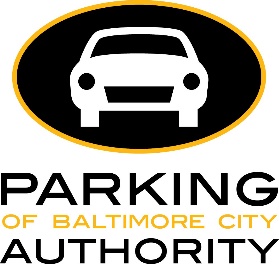 RESIDENTIAL PERMIT PARKING PROGRAMPARKING MANAGEMENT PLANRPP AREA 48 - RiversideJuly 16, 2019Pursuant to Article 31, Subtitle 10 of Baltimore City Code, the Parking Authority of Baltimore City has developed this Parking Management Plan for Residential Permit Parking Program Area 48 - Riverside (hereinafter “Area 48”). This Plan is subject to review and comment by the Department of Planning and will be presented at a public meeting on August 6, 2019 for public comment.  A Residential Permit Parking Program Area known as Area 48 - Riverside, governed by Article 31, Subtitle 10, of the Baltimore City Code, will exist for the block faces of the streets listed below:100 Block E. Fort Avenue, odd side (107‐121)100 Block E. Fort Avenue, odd side (125‐137)200 Block E. Fort Avenue, odd side (201‐213)200 Block E. Fort Avenue, odd side (215‐223)100 Block E. Randall Street, even side (102‐114)100 Block E. Randall Street, even side (116‐136)100 Block E. Randall Street, odd side 200 Block E. Randall Street, even side 1500 Block Light Street, odd side 1500 Block Light Street, even side 1500 Block Byrd Street, odd side 1500 Block Byrd Street, even side 1500 Block William Street, odd side 1500 Block William Street, even side 1500 Block Battery Avenue, even sideThe parking restrictions that will be posted and enforced in Area 48 are:  “NO PARKING / 11 PM ‐ 7 AM / MONDAY‐SUNDAY2 HOUR PARKING LIMIT / 5 PM ‐ 11 PM, MONDAY – SATURDAY / 1 PM – 11 PM SUNDAY / EXCEPT WITH AREA 48 PERMIT TOW AWAY ZONE DURING STADIUM EVENTSEXCEPT WITH AREA 48 PERMIT”III.		Special Permits and ConditionsSpecial Permits: Businesses: limit of 4 vehicle permits and 1 visitor permit per business. Business permits will be valid until 11 PM, 7 days a week. National Federation of the Blind (NFB): limit of 10 vehicle permits for the NFB. NFB permits will be valid until 11 PM, 7 days a week.Thomas Johnson Elementary/Middle School (TJEMS): limit of 10 vehicle permits for TJEMS. TJEMS permits will be valid until 7 PM, Monday through Friday. Permits are provided to TJEMS solely to support educational operations and extracurricular activities; these permits are not eligible for use with commercial vehicles.Churches: limit of 10 vehicle permits for all churches. Church permits will be valid until 7 PM, 7 days a week. Permits are provided to churches solely to support their daily operations and church-related events; these permits are not eligible for use with commercial vehicles.Conditions:Permit Limits/Exceptions:All dwelling units on block faces in Area 48 are eligible for up to 4 residential parking permits and 1 visitor permit. RPP signage: RPP restricting signage will be placed along all properties that are permit eligible, if possible.  This may exclude some business and church locations where needed. Sections of Riverside Park may be posted with RPP restrictions for limited hours when supported by the Department of Recreation and Parks. These postings may only be considered once all the blockfaces abutting one side of Leon Riverside Park are petitioned into Area 48. At the time of this Parking Management Plan Draft, the Department of Recreation and Parks only supports the following permit parking posting: “No Parking / 11pm – 6am / Except with Area 48 Permit”________________________________				Peter Little, Executive Director			